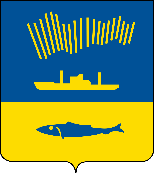 АДМИНИСТРАЦИЯ ГОРОДА МУРМАНСКАП О С Т А Н О В Л Е Н И Е 09.04.2021                                                                                                         № 937 В соответствии с постановлением Правительства Российской Федерации от 18.09.2020 № 1492 «Об общих требованиях к нормативным правовым актам, муниципальным правовым актам, регулирующим предоставление субсидий, в том числе грантов в форме субсидий, юридическим лицам, индивидуальным предпринимателям, а также физическим лицам - производителям товаров, работ, услуг, и о признании утратившими силу некоторых актов Правительства Российской Федерации и отдельных положений некоторых актов Правительства Российской Федерации», в целях реализации мероприятий муниципальной программы города Мурманска «Жилищно-коммунальное хозяйство» на 2018 - 2024 годы, утвержденной постановлением администрации города Мурманска              от 13.11.2017 № 3605, п о с т а н о в л я ю: 1. Внести в постановление администрации города Мурманска                            от 05.06.2013 № 1379 «Об утверждении Порядка предоставления субсидии на финансовое обеспечение затрат, связанных с выработкой и подачей тепловой энергии в горячей воде муниципальными котельными» (в ред. постановлений               от 30.07.2013 № 1964, от 03.03.2015 № 601, от 25.05.2016 № 1423, от 05.12.2016 № 3698, от 06.02.2018 № 269, от 03.12.2018 № 4157, от 16.04.2019 № 1393,                       от 21.08.2019 № 2832) следующие изменения:- в преамбуле слова «постановлением Правительства Российской Федерации от 06.09.2016 № 887 «Об общих требованиях к нормативным правовым актам, муниципальным правовым актам, регулирующим предоставление субсидий юридическим лицам (за исключением субсидий государственным (муниципальным) учреждениям), индивидуальным предпринимателям, а также физическим лицам - производителям товаров, работ, услуг» заменить словами «постановлением Правительства Российской Федерации от 18.09.2020 № 1492 «Об общих требованиях к нормативным правовым актам, муниципальным правовым актам, регулирующим предоставление субсидий, в том числе грантов в форме субсидий, юридическим лицам, индивидуальным предпринимателям, а также физическим лицам - производителям товаров, работ, услуг, и о признании утратившими силу некоторых актов Правительства Российской Федерации и отдельных положений некоторых актов Правительства Российской Федерации».2. Внести в приложение к постановлению администрации города Мурманска от 05.06.2013 № 1379 «Об утверждении Порядка предоставления субсидии на финансовое обеспечение затрат, связанных с выработкой и подачей тепловой энергии в горячей воде муниципальными котельными» (далее – Порядок) (в ред. постановлений от 30.07.2013 № 1964, от 03.03.2015 № 601,                     от 25.05.2016 № 1423, от 05.12.2016 № 3698, от 06.02.2018 № 269, от 03.12.2018 № 4157, от 16.04.2019 № 1393, от 21.08.2019 № 2832) следующие изменения:2.1. В пункте 1.2 раздела 1 слова «население жилого района Дровяное» заменить словами «население района Дровяного».2.2. Раздел 1 дополнить новым пунктом 1.5 следующего содержания:«1.5. Информация о предоставлении Субсидии размещается на едином портале бюджетной системы Российской Федерации в информационно-телекоммуникационной сети Интернет при формировании проекта решения о бюджете муниципального образования город Мурманск (проекта решения о внесении изменений в решение о бюджете муниципального образования город Мурманск) при наличии технической возможности.».2.3. Раздел 2 изложить в новой редакции:«2. Условия и порядок предоставления Субсидии2.1. Субсидия предоставляется на основании соглашения о предоставлении Субсидии, заключенного в соответствии с типовой формой соглашения, утвержденной приказом управления финансов администрации города Мурманска для соответствующего вида расходов (далее – Соглашение).2.2. Дополнительные соглашения к Соглашению, предусматривающие внесение в него изменений или его расторжение, заключаются в соответствии с типовыми формами, утвержденными приказом управления финансов администрации города Мурманска.2.3. Получатель субсидии должен соответствовать на первое число месяца, предшествующего месяцу, в котором планируется заключение Соглашения, следующим требованиям:2.3.1. У Получателя субсидии должна отсутствовать просроченная задолженность по возврату в бюджет муниципального образования город Мурманск субсидий, бюджетных инвестиций, предоставленных в том числе в соответствии с иными правовыми актами, а также иная просроченная (неурегулированная) задолженность по денежным обязательствам перед бюджетом муниципального образования город Мурманск.2.3.2. В отношении Получателя субсидии должны отсутствовать сведения в реестре дисквалифицированных лиц о дисквалифицированных руководителе, членах коллегиального исполнительного органа, лице, исполняющем функции единоличного исполнительного органа, или главном бухгалтере.2.3.3. Получатель субсидии не должен являться иностранным юридическим лицом, а также российским юридическим лицом, в уставном (складочном) капитале которого доля участия иностранных юридических лиц, местом регистрации которых является государство или территория, включенные в утверждаемый Министерством финансов Российской Федерации перечень государств и территорий, предоставляющих льготный налоговый режим налогообложения и (или) не предусматривающих раскрытия и предоставления информации при проведении финансовых операций (офшорные зоны), в совокупности превышает 50 процентов.2.3.4. Получатель субсидии не должен получать средства из бюджета муниципального образования город Мурманск на основании иных муниципальных правовых актов на цели, указанные в пункте 1.2 настоящего Порядка.2.4. Для заключения Соглашения Получателю субсидии необходимо представить в Комитет следующие документы:2.4.1. Заявление о заключении Соглашения для предоставления Субсидии согласно приложению № 1 к настоящему Порядку.2.4.2. Выписку из Единого государственного реестра юридических лиц, полученную не ранее чем за один месяц до даты подачи заявления.2.4.3. Сведения о банковских реквизитах, Ф.И.О. руководителя и главного бухгалтера, юридический и фактический адреса организации, контактные телефоны.2.4.4. Справку в произвольной форме об отсутствии у Получателя субсидии на первое число месяца, предшествующего месяцу, в котором планируется заключение Соглашения, просроченной задолженности по возврату в бюджет муниципального образования город Мурманск субсидий, бюджетных инвестиций, предоставленных в том числе в соответствии с иными муниципальными правовыми актами, а также иной просроченной (неурегулированной) задолженности по денежным обязательствам перед бюджетом муниципального образования город Мурманск.2.4.5. Документ, подтверждающий право пользования и эксплуатации оборудования муниципальной котельной.2.4.6. Договор(ы) на приобретение и поставку топлива.2.4.7.  Договоры теплоснабжения с организациями и лицами, осуществляющими управление многоквартирными домами. Документы могут предоставляться на электронных носителях (диск, флеш-накопитель) в виде сканированных копий в формате PDF.2.4.8. Справку в произвольной форме об отсутствии полученных средств из бюджета муниципального образования город Мурманск в соответствии с иными нормативными правовыми актами муниципального образования город Мурманск на цели, указанные в пункте 1.2 настоящего Порядка.2.5. Документы, указанные в пункте 2.4 настоящего Порядка, оформляются в печатном виде на стандартных листах формата А4, нумеруются, прошиваются, скрепляются записью «Прошито и пронумеровано ____ листов» с указанием даты, фамилии, инициалов, должности руководителя Получателя субсидии, заверяются подписью руководителя Получателя субсидии и печатью Получателя субсидии (при наличии).Все копии предоставляемых документов должны содержать запись «Копия верна», дату, фамилию, инициалы, должность руководителя Получателя субсидии и быть заверены подписью руководителя Получателя субсидии и печатью Получателя субсидии (при наличии).В представленных документах не допускается наличие помарок, исправлений.2.6. Комитет регистрирует заявление о заключении Соглашения для предоставления Субсидии в день его поступления, затем осуществляет проверку документов, указанных в пункте 2.4 настоящего Порядка, на соответствие требованиям настоящего Порядка.2.7. Проверку на соблюдение Получателем субсидии требований к оформлению документов, предусмотренных пунктом 2.5 настоящего Порядка, Комитет осуществляет в течение трех рабочих дней со дня, следующего за днем регистрации документов.2.8. В случае несоблюдения Получателем субсидии требований к оформлению документов, предусмотренных пунктом 2.5 настоящего Порядка, Комитет в течение трех рабочих дней с даты завершения проверки возвращает документы на доработку. 2.9. Проверку на соответствие Получателя субсидии, а также предоставленных документов требованиям Порядка Комитет осуществляет в течение пяти рабочих дней.2.10. Основаниями для отказа в заключении Соглашения являются:- несоответствие Получателя субсидии требованиям, указанным в пункте 2.3 настоящего Порядка;- несоответствие представленных Получателем субсидии документов требованиям, указанным в пункте 2.4 настоящего Порядка;- недостоверность предоставленной Получателем субсидии информации.2.11. Отказ в заключении Соглашения не препятствует повторному обращению при соблюдении условий, предусмотренных пунктами 2.3 - 2.5 настоящего Порядка.2.12. Повторная проверка документов на предмет их соответствия требованиям пунктов 2.3 - 2.5 настоящего Порядка производится Комитетом в течение трех рабочих дней.2.13. В случае соответствия документов требованиям настоящего Порядка Комитет готовит проект Соглашения и в срок не позднее трех рабочих дней после завершения проверки на соответствие представленных документов требованиям настоящего Порядка направляет Получателю субсидии проект Соглашения в двух экземплярах для подписания.2.14. Получатель субсидии в течение трех рабочих дней с даты получения подписывает экземпляры проекта Соглашения и направляет их в адрес Комитета.2.15.  Обязательными условиями для предоставления Субсидии, включенными в Соглашение, являются:2.15.1. Ведение Получателем субсидии раздельного учета доходов и расходов финансово-хозяйственной деятельности, связанной с выработкой и подачей тепловой энергии в горячей воде муниципальными котельными в разрезе каждого теплоисточника:- на жидком топливе (дизельная котельная);- на твердом топливе (угольная котельная). 2.15.2. Согласие Получателя субсидии и лиц, являющихся поставщиками (подрядчиками, исполнителями) по договорам (соглашениям), заключенным в целях исполнения обязательств по Соглашению (за исключением государственных (муниципальных) унитарных предприятий, хозяйственных товариществ и обществ с участием публично-правовых образований в их уставных (складочных) капиталах, а также коммерческих организаций с участием таких товариществ и обществ в их уставных (складочных) капиталах), на осуществление Комитетом и органами муниципального финансового контроля проверок соблюдения условий, целей и порядка предоставления Субсидии.2.15.3. Запрет приобретения за счет полученных средств иностранной валюты, за исключением операций, осуществляемых в соответствии с валютным законодательством Российской Федерации при закупке (поставке) высокотехнологичного импортного оборудования, сырья и комплектующих изделий, а также связанных с достижением целей предоставления этих средств иных операций, определенных нормативными правовыми актами, муниципальными правовыми актами, регулирующими предоставление Субсидии.2.15.4. Требование о возврате остатка Субсидии, не использованного в отчетном финансовом году, в случае отсутствия решения о наличии потребности в использовании остатка Субсидии в текущем финансовом году, принятого Комитетом по согласованию с управлением финансов администрации города Мурманска.2.15.5. Требование о включении в Соглашение условия о согласовании новых условий Соглашения или о расторжении Соглашения при недостижении согласия по новым условиям в случае уменьшения Комитету ранее доведенных лимитов бюджетных обязательств, приводящего к невозможности предоставления Субсидии в размере, определенном в Соглашении.2.16.  Результатом предоставления Субсидии является обеспечение бесперебойной подачи тепловой энергии в горячей воде потребителям, подключенным к муниципальным котельным, снабжающим тепловой энергией население района Дровяного.Плановое значение результата предоставления Субсидии устанавливается в Соглашении.2.17. Размер Субсидии определяется как разница между планируемыми расходами Получателя субсидии по выработке и подаче тепловой энергии в горячей воде и суммой, планируемой к начислению платы за услуги теплоснабжения, предъявляемой населению, в соответствии с приложением № 2 к настоящему Порядку.2.18. Направление расходов, источником финансового обеспечения которых является Субсидия, указано в приложении № 2 к настоящему Порядку.2.19. Субсидия перечисляется ежеквартально или ежемесячно, в зависимости от наличия потребности в денежных средствах на финансовое обеспечение планируемых затрат.2.20. Для получения Субсидии Получатель субсидии направляет в Комитет следующие документы:2.20.1. Счет на предоставление Субсидии на финансовое обеспечение затрат.2.20.2. Справку-расчет размера Субсидии на финансовое обеспечение планируемых затрат по выработке и подаче тепловой энергии в горячей воде муниципальной котельной на (жидком, твердом) топливе согласно приложению № 2 к настоящему Порядку.2.20.3. Документы, подтверждающие суммы планируемых затрат, связанных с эксплуатацией котельных, в том числе на приобретение топлива, инструментов, оборудования, на ремонт основных средств (при наличии).2.20.4. Справку в произвольной форме об отсутствии полученных средств из бюджета муниципального образования город Мурманск в соответствии с иными нормативными правовыми актами муниципального образования город Мурманск на цели, указанные в пункте 1.2 настоящего Порядка.2.21. Получатель субсидии имеет возможность осуществить расходы, источником финансового обеспечения которых являются не использованные в отчетном финансовом году остатки Субсидии, при принятии Комитетом по согласованию с управлением финансов администрации города Мурманска решения о наличии потребности в использовании остатка Субсидии в текущем финансовом году, не использованной в отчетном финансовом году, в форме приказа Комитета (далее - Приказ).2.22. Для подтверждения потребности в неиспользованных остатках Субсидии Получатель субсидии направляет в Комитет следующие документы:2.22.1. Заявление о наличии потребности в использовании остатка Субсидии в текущем финансовом году.2.22.2. Документы, подтверждающие наличие принятых и неисполненных обязательств.2.22.3. Отчеты об использовании Субсидии на финансовое обеспечение затрат, связанных с выработкой и подачей тепловой энергии в горячей воде по муниципальным котельным на твердом или жидком топливе, составленные по состоянию на 31 декабря отчетного финансового года, согласно приложению       № 3 к настоящему Порядку (далее - Отчет об использовании Субсидии). 2.23. Комитет регистрирует документы, предусмотренные пунктами 2.20 и 2.22 настоящего Порядка, в день их поступления, затем осуществляет проверку документов на соответствие требованиям настоящего Порядка и Соглашения.2.24. Проверку на соблюдение Получателем субсидии требований к оформлению документов, предусмотренных пунктом 2.5 настоящего Порядка, Комитет осуществляет в течение трех рабочих дней со дня, следующего за днем регистрации документов.2.25. В случае несоблюдения Получателем субсидии требований к оформлению документов, предусмотренных пунктом 2.5 настоящего Порядка, Комитет в течение трех рабочих дней с даты завершения проверки возвращает документы на доработку. 2.26. Проверку на соответствие требований к составу и достоверности предоставленной информации Комитет осуществляет в течение семи рабочих дней.2.27. Основаниями для отказа в предоставлении Субсидии, а также в принятии решения о наличии потребности в использовании остатка Субсидии в текущем финансовом году, не использованной в отчетном финансовом году, являются:- несоответствие представленных Получателем субсидии документов требованиям, указанным в пунктах 2.20 и 2.22 настоящего Порядка;- недостоверность предоставленной Получателем субсидии информации.2.28. Отказ в предоставлении Субсидии, а также в принятии решения о наличии потребности в использовании остатка Субсидии в текущем финансовом году, не использованной в отчетном финансовом году, не препятствует повторному обращению при соблюдении условий, предусмотренных пунктами 2.5, 2.20 и 2.22 настоящего Порядка.2.29. Повторная проверка документов на предмет их соответствия требованиям настоящего Порядка и Соглашения производится Комитетом в течение трех рабочих дней.2.30. В случае соответствия документов требованиям настоящего Порядка и Соглашения, а также требований к оформлению документов Комитет в течение пяти рабочих дней после окончания срока проверки документов направляет в управление финансов администрации города Мурманска:- кассовый план выплат на перечисление Субсидии в случае, предусмотренном пунктом 2.20 настоящего Порядка;- проект Приказа на согласование в случае, предусмотренном пунктом 2.22 настоящего Порядка.2.31. Управление финансов администрации города Мурманска в течение 10 рабочих дней со дня получения кассового плана выплат направляет причитающуюся сумму на лицевой счет Комитета, открытый в Управлении Федерального казначейства по Мурманской области.2.32.  Перечисление денежных средств Получателю субсидии производится Комитетом на расчетный счет, указанный Получателем субсидии в Соглашении, в течение пяти рабочих дней с даты поступления средств на лицевой счет Комитета в соответствии с графиком перечисления Субсидии, предусмотренным в Соглашении.2.33.  Для предотвращения угрозы нарушения нормальной жизнедеятельности населения района Дровяного и (или) возникновения необходимости в неотложной закупке топлива Комитет вправе в течение текущего финансового года осуществить перечисление Субсидии при наличии остатка Субсидии.2.34. Согласованный с управлением финансов администрации города Мурманска проект Приказа подписывается и регистрируется в Комитете в день поступления и направляется Получателю субсидии в течение трех рабочих дней.2.35. Порядок и сроки возврата Субсидий в соответствующий бюджет бюджетной системы Российской Федерации в случае нарушения условий их предоставления установлен пунктами 4.4 и 4.5 настоящего Порядка.».2.4. Подпункт 3.1.5 пункта 3.1 раздела 3 исключить.2.5. Подпункт 3.1.6 пункта 3.1 раздела 3 считать подпунктом 3.1.5 пункта 3.1 раздела 3.2.6. В пункте 3.3 раздела 3 слова «предусмотренным пунктом 2.3 настоящего Порядка.» заменить словами «предусмотренным пунктом 2.5 настоящего Порядка.».2.7. Раздел 3 дополнить новыми пунктами 3.5 и 3.6 следующего содержания:«3.5. Отчет о достижении результата, указанного в пункте 2.16 настоящего Порядка, предоставляется Получателем субсидии по итогам отчетного финансового года не позднее 25 января года, следующего за отчетным, по форме, установленной в Соглашении.3.6. Комитет как получатель бюджетных средств вправе устанавливать в Соглашении сроки и формы представления Получателем субсидии дополнительной отчетности.».2.8.  Пункт 4.2 раздела 4 дополнить новым абзацем 2 следующего содержания:«Согласие Получателя субсидии на осуществление таких проверок включается в Соглашение.».2.9.  Пункт 4.3 раздела 4 изложить в новой редакции:«4.3. Комитет осуществляет обязательную проверку соблюдения условий, целей и порядка предоставления Субсидии в соответствии с заключенным Соглашением (далее - Проверка) и по предоставленным Получателем субсидии документам, указанным в пункте 3.1 настоящего Порядка, в течение 15 рабочих дней со дня, следующего за днем регистрации.».2.10. Пункты 4.7 - 4.8 раздела 4 считать пунктами 4.8 - 4.9 раздела 4 соответственно.2.11. Раздел 4 дополнить новым пунктом 4.7 следующего содержания:«4.7. В случае установления Комитетом по итогам Проверки факта недостижения результата, указанного в пункте 2.16 настоящего Порядка, в объеме, определенном Соглашением, размер Субсидии подлежит перерасчету пропорционально продолжительности прекращения подачи тепловой энергии потребителям.».2.12.  Пункт 4.9 раздела 4 изложить в новой редакции:«4.9. Орган внутреннего муниципального финансового контроля осуществляет обязательную проверку соблюдения условий, целей и Порядка предоставления Субсидии в соответствии с полномочиями, определенными статьей 269.2 Бюджетного кодекса Российской Федерации.».2.13. Наименование приложения № 1 к Порядку изложить в новой редакции:«Заявление о заключении Соглашения для предоставления Субсидии».2.14. Приложение № 7 к Порядку исключить.3. Отделу информационно-технического обеспечения и защиты информации администрации города Мурманска (Кузьмин А.Н.) разместить настоящее постановление на официальном сайте администрации города Мурманска в сети Интернет.4. Редакции газеты «Вечерний Мурманск» (Хабаров В.А.) опубликовать настоящее постановление.5. Настоящее постановление вступает в силу со дня официального опубликования.6. Контроль за выполнением настоящего постановления возложить на первого заместителя главы администрации города Мурманска Доцник В.А.Глава администрациигорода Мурманска                                                                                     Е.В. Никора